R E S U M ESARATH 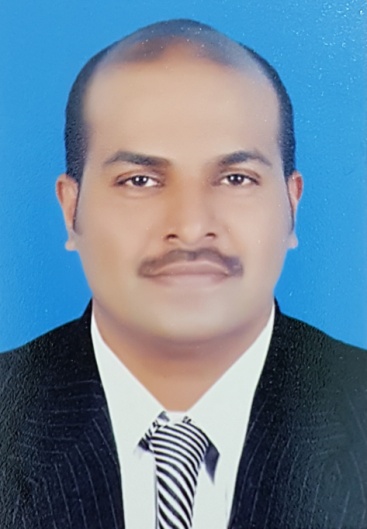 E-mail:Sarath-397039@gulfjobseeker.com Personal Information:Date of Birth    : 10-12-1983Gender              : MaleNationality        : IndianMarital Status: MarriedLanguages: English, Hindi, Malayalam,  Tamil  & Arabic                  Passport Details:Expiry Date : 22-07-2027Place of Issue :KUWAITO b j e c t i v eTo secure appointment as  Safety Professional, offering the challenges and Responsibility that commensurate with skills, experience.A c a d e m i c Q u a l i f i c a t i o n JSECONDARY from MADHAVA EDUCATION CENTER in 2000. Intermediate from Govt : Higher secondary School Ayaparampu, Kerala in  2002B.Sc.(Physics)From T.K.Madhava Memorial College Nangiarkulangara, Under Kerala University in 2005. P r o f e s s i o n a l   Q u a l i f i c a t i o n Diploma in Fire & Safety from NIFE Haripad, Kerala in 2006.Completed Occupational safety and health training course (OSHA 30 Hours) in construction safety and health on Sept 12 2010, from Doha Industrial Safety Services (DISS), Qatar.Completed NEBOSH (INTERNATIONAL GENERAL CERTIFICATE) Course from TWI Agency under Collaboration with NIFE COCHIN, KERALA (JULY 2010).Certificate of achievement for completing 50 Million Man Hours without Lost Time Injury on 12th January 2014 in King Abdullah Financial District Project, Riyadh, KSA.Certificate of attendance for attending training in fire safety and Fire Risk Assessment held on 16th January 2014from King Abdullah Financial District Project, Riyadh (K.S.A).Obtained Saudi Light vehicle Driving License valid up to 30/11/2023 & Indian Light vehicle driving License valid up to 28/11/2027.  Successfully completed LEAD AUDITOR COURSE based on OSHAS 18001:2007 Standards through BUREAU VERITAS ON March 10, 2015.Successfully completed REGISTERED SAFETY PROFESSIONNAL(RSP) COURSE From IBOEHS(2016).Successfully completed REGISTERED RADIATION SAFETY OFFICER(RRSO) COURSE from IBOEHS(2016).Passed BRITISH SAFETY COUNCIL HEALTH AND SAFETY  DIPLOMA COURSE LEVEL -06 EXAMINATION Held in MARCH 2017 in Merit.Obtained approval as SAFETY OFFICER from KUWAIT OIL COMPANY(KOC).E m p lo y m e n t  H i s t o r y Company Name – (Dec 18th 2018 - Till date)Región– AHMADI,NEW GATHERING CENTER,GC-32.CLIENT – KUWAIT OIL COMPANY(K.O.C)/FLOUR/PETROFAC.Working as Safety Officer  responsible for lifting, hot work and Civil Works. Responsibility includes coordinating and administering relevant training requirements for operatives, conducting daily TBT, carry-out risk assessment for the job and communicates hazards, daily audits of work permits ensuring all necessary documentation are clear, audits of site premises to insure that safe and healthy methods of working are being employed promptly. Report to management and supervising any unsafe practices or breaches of procedures and regulations.Company Name – HEISCO (March 6th 2016 - Sept. 24th 2018)Región– NORTH KUWAIT,NEW GATHERING CENTER,GC-29(JOB NO EF-1901).CLIENT – KUWAIT OIL COMPANY(K.O.C)/TECHNIP/PETROFAC.Working as Safety Officer  responsible for lifting, hot work and Civil Works. Responsibility includes coordinating and administering relevant training requirements for operatives, conducting daily TBT, carry-out risk assessment for the job and communicates hazards, daily audits of work permits ensuring all necessary documentation are clear, audits of site premises to insure that safe and healthy methods of working are being employed promptly. Report to management and supervising any unsafe practices or breaches of procedures and regulations.Company Name – SAUDI BIN LADEN GROUP(June 26th 2013- April 15th  2015)Región– Riyadh, King Abdullah Financial District Project(KAFD).CLIENT – RIYADH INVESTMENT COMPANY(RIC)/DAR AL RIYADH.Working as SAFETY SUPERVISOR  responsible for lifting, hot work and all MEP Works. Responsibility includes coordinating and administering relevant training requirements for operatives, conducting daily TBT, carry-out risk assessment for the job and communicates hazards, daily audits of work permits ensuring all necessary documentation are clear, audits of site premises to insure that safe and healthy methods of working are being employed promptly. Report to management and supervising any unsafe practices or breaches of procedures and regulations.      C) Company Name : “DAEYOUNG E.M.C” (Nov 2012 – April 2013)Region:  Ruwais,Abu Dhabi,UAE.CLIENT –BOROUGE / HYUNDAI. (BOROUGE – 3 UTYLITIES AND OFFSITE,RUWAIS,ABU DHABI)                       Worked as Safety Supervisor responsible for Painting, Blasting and Insulation job. Responsibility includes coordinating and administering relevant training requirements for operatives, conducting daily TBT, carry-out risk assessment for the job and communicates hazards, daily audits of work permits ensuring all necessary documentation is clear, audits of site premises to insure that safe and healthy methods of working are being employed promptly. Report to management and supervising any unsafe practices or breaches of procedures and regulationsD) Company Name : “CAPE EAST LTD” (Feb 2008 to Jun 2012)Region  :    Qatar, Ras Laffan Industrial City Worked as Safety Officer responsible for scaffolding, insulation, painting, blasting. Responsibility includes coordinating and administering relevant training requirements for operatives, conducting daily TBT, carry-out risk assessment for the job and communicates hazards; administer job freeze audits, daily audits of work permits ensuring all necessary documentation is clear. Giving HSE training for all the employees. Make sure the basic firefighting equipments are fully operational and placed accordingly. Daily audit of work permit, JSA and method of statement. Determine the process of any accident or dangerous occurrence and recommended means of preventing them. Assist with the HSE department for the training of the employees at the levels. Taken part in discussion on the injury, damage and near misses. Attend the meeting where safety is an item in the agenda and keep all the records of safety meetings on site with subject and attendance.KEY STRENGTHHard working and meticulous person with optimistic mentality. Good team worker and able to work under pressure.Keep sense of willingness to adapt to changing scenarios.ROLES & RESPONSIBILITES:Educating all the employees on basic site HSE Rules & Regulations.Role in Supervising In Accident PreventionMonitoring Heavy Lifting Operations.                    Conduct Tool Box for The Work force On Different Safety Issues	Responsible for development of all HSE Training, Safety Induction, Training Efficient in providing safe access / egress to all the employees for reaching the work place.Confirming and providing safe working conditions at the exact work place.Providing suitable and sufficient personal protective equipment for all the employees.Familiarized with various safety programs like safety inspection, job hazard analysis, Tool box talks etc.	Confident and committed to achieve zero accident performance	Implementing Company H.S.E plans rules  and  regulations ,code of                     Practices & close follow up its instruction at site.Close supervision of plant, Personnel, equipment & environment safety. 	Conduct Risk Assessment And Take Necessary Safety Precautions Before                         work.  	       Conducts Seminars  for Newly Hired Employees Research And                         Studies for the Improvements Of the Safety In The Project.Carry Out Inspection On Construction Site and advise On Various HSE                                          Issues To Construction Team.AREAS OF CONFIDENCE:#       I can perform in any type of industry either oil and gas or constructionWorksHeavy load lifting works / Rigging safety	Scaffold safety 	Fabrication works / Hot work safety 	Trench / excavation works 	Confined space safety 	Compressed gas safety	Electrical safety	Behavioral safety 	Fork lift safetyP e r s o n a l A t t r i b u t e s	I can individually manage the assigned work place to convert as SAFE WORKING AREA.	I can develop very friendly and healthy environment with all types of employees.	I can identify maximum possible existing and predictable hazards and eliminate them in a quick span of time.	I will continuously learn and improve my knowledge in HSE and update implementation accordingly.	Achieving ZERO ACCIDENT PERFORMANCE and reaching to a stage of Safety Manager with excellent track record is my ambition. Hobbies/Extra-curricular activities  Cricket, Listening to music.DECLARATIONThe information furnished above is true to the best of my knowledge and belief.Place:                                                                                        SARATH Date :